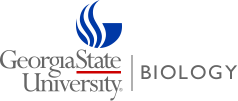 [ ] Report of Annual Meeting between Ph.D. Student and Advisory Committee[ ] Report of Annual Meeting between Ph.D. Student and Dissertation CommitteeSTUDENT:  	(Print Name)The student and committee have met on	(date) during the Fall Semester to review the progress of student on the research project. Meeting Summary and Action Plan:STUDENT:  	(Signature)    FACULTY ADVISOR:COMMITTEE MEMBERS:(Printed Names)(Signatures)